作 者 推 荐美国俄裔女作家奥尔加·格鲁申（Olga Grushin）作者简介：奥尔加·格鲁申（Olga Grushin）是一位俄裔美国作家，于1971年生于俄国莫斯科（Moscow）。她的童年大部分时间几乎都是在布拉格（Prague）的捷克斯洛伐克（Czechoslovakia）渡过。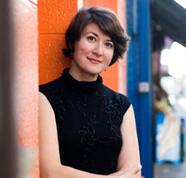 比大多数同龄人幸运的是，格鲁申很早就到美国留学，曾在普希金高雅艺术博物馆（Pushkin Museum of Fine Arts）学习艺术史，还在莫斯科国立大学（Moscow State University）学习过新闻学。1989年，格鲁申获得埃默里大学（Emory University）全额奖学金，她是史上第一个申请到美国大学本科生课程的俄国学生。1993年，格鲁申又以优异的成绩从学校毕业。苏联巨变之后，奥尔加·格鲁申留在美国工作，她曾经是卡特总统（Jimmy Carter）的口译，也在俱乐部里当吧台女招待，在世界银行（World Bank）做翻译，还在华盛顿一家鼎鼎有名的法律机构当研究分析员。目前，格鲁申在邓巴顿橡树园研究图书馆和收藏馆（Dumbarton Oaks Research Library and Collection）做编辑。格鲁申的短篇小说经常见于《格兰特杂志》（Granta），《党派评论》（Partisan Review），《马萨诸塞州评论》（The Massachusetts Review），《对峙》（Confrontation），《艺术时间》（Art Times）上。她的非小说如文学评论、散文等文学经常在《纽约时报》（New York Times），《卫报》（The Guardian），《格兰特杂志》（Granta），《风尚》（Vogue），《每日邮报》（The Daily Mail）等大牌杂志上发表。格鲁申的第一部小说《可汗的梦幻生活》（The Dream of Sukhanov）在已在2006年出版，获奖无数。《可汗的梦幻生活》已经被翻译成十四种语言，畅销各国。她的第二部小说《排队专业户》（The Line）也将在2010年3月上市。目前，格鲁申正致力于第三部小说。目前，奥尔加·格鲁申和她的丈夫和小孩住在近华盛顿的地区。最新作品：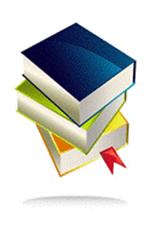 中文书名：《魔咒妻子》英文书名：THE CHARMED WIFE作    者：Olga Grushin出 版 社：Putnam代理公司：ANA/Susan Xia页    数：288页出版时间：2021年1月代理地区：中国大陆、台湾审读资料：电子稿类    型：女性小说内容简介：    灰姑娘想要她的白马王子去死。十三年前，他们的结合应该为她的故事画上幸福的句点，应该是她在多年的劳苦和悲伤之后应得的幸福结局。然而，在扮演了尽职尽责的妻子角色之后，她发现自己得到的只有一个冷漠的丈夫，两个她很少能看见的孩子，以及一个和预期截然不同的生活。面对有限的选择，灰姑娘找到一个以强大的诅咒和帮助被遗弃的妇女而声名卓著的女巫，她想让她帮助自己解决问题——自己糟糕的生活。她的现实即将崩溃，她需要尽快重新审视自己一直以来所信仰的童话生活。    随着她展开思考，她的故事开始模糊了魔法和现实的界限，拓展成一张内容丰富的故事绘卷，这个故事奇妙地把格林兄弟的故事和查尔斯·佩罗特（Charles Perrault）的当代曼哈顿故事结合到一起，揭示了隐藏在我们所爱的童话故事中令人不安的真相。《魔咒妻子》（ THE CHARMED WIFE）打破了时间和空间、幻想和现实的界限，充满了无数的惊喜和令人意想不到的转折，它创造出一个截然不同的世界，一个质疑我们所知道的一切关于浪漫、婚姻和故事本质的世界。备受评论界好评的作者：奥尔加·格鲁申（Olga Grushin）深受文学评论界的喜爱。她的处女作说《可汗的梦幻生活》（The Dream of Sukhanov）荣获纽约公共图书馆年轻雄狮奖（New York Public Library Young Lions Award），这为她在伦敦文学杂志《格兰塔》（Granta）评选的美国最佳年轻小说家（Best Young American Novelists）中赢得一席之地，这本书也被《纽约时报》评选为“年度优秀图书”，被《华盛顿邮报》（Washington Post）称为“真正的艺术家的作品”。她迄今为止最大的创意：《魔咒妻子》把驱动力极强的情节、无休止的转折和优美的文笔结合在一起，这是格鲁申迄今为止最引人注目、可读性最强的小说，这本书将大大扩展她的读者群。广为流行的童话改写：正如格雷戈里·马奎尔（Gregory Macguire）的《魔法坏女巫》（Wicked）、玛德琳·米勒（Madeline Miller）的《瑟西》（Circe）和梅丽莎·阿尔伯特（Melissa Albert）的《榛树林》（The Hazel Wood）多展示的那样，以女性为主角的改编童话目前有广阔的读者市场。有潜力成为读书俱乐部图书：这部小说探索了复杂的心理困境和关于爱、欲望和期望的强有力的主题，这使它天然成为读书俱乐部的一个很好的选择。而当作者把婚姻和离婚这样的主题，与我们从儿时起就十分熟悉的童话故事相提并论的时候，更是会令读者感到十分新鲜和刺激。经验丰富、精致细腻的写作手法：《魔咒妻子》并非简单的复述。正相反，它将当代的问题和加以改编的童话交织在一起，创造出一个让人感到恰逢其时的文学幻想世界。与丽莎·哈利迪（Lisa Halliday）的《不对称》（Asymmetry）相似的是，格鲁申也以巧妙、令人欣慰，同时也令人不安的方式，重塑了我们的现实。媒体评价：    “这部喜剧故事是对‘永远幸福地生活在一起’这一症候群的毁灭性的审视。这种在情感上的现实主义，我们很少会在和魔法有关的作品中发现。这个有关灰姑娘的故事是那么的具有压倒性、迷人、让人欲罢不能，我敢说，你也一定会被这个故事的魅力迷住的。”----格雷戈里·马奎尔（Gregory Maguire），《魔法坏女巫》（Wicked）的作者中文书名：《可汗的梦幻生活》 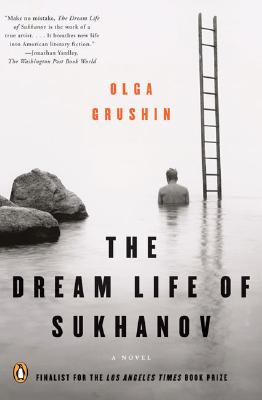 英文书名：THE DREAM LIFE OF SUKHANOV作    者：Olga Grushin出 版 社：Putnam代理公司：ANA/Susie Xia页    数：320页出版时间：2006年8月代理地区：中国大陆、台湾审读资料：样书 类    型：文学版权已授：保加利亚（Info Dar Publishing），捷克（KalichPublishers），法国（Editions de Panama） ，德国（Ullstein），希腊（Papyros），荷兰（Saffraan），匈牙利（Geopen），以色列（Matar），意大利（Salani），波兰（Muza），葡萄牙（Bizanico），罗马尼亚（Leda），俄罗斯（Exmo），土耳其（Merkez Kitaplar），英国（Viking）。★已获奖项： 荣获“《纽约时报》编辑之选” 2007年度入围国际IMPAC都柏林文学奖（International IMPAC Dublin Literary Award）初赛入围弗吉尼亚州立邦联大学第一小说家（Virginia Commonwealth University First Novelist Award）半决赛2006年度入围《洛杉矶时报》（Los Angeles Times）首部小说作家奖（Art Seidenbaum Award）决赛2006年度入围英国橙子小说奖（Orange Prize for Fiction）决赛2007年度幼狮小说奖（Young Lions Fiction Award）得主入选博多书店原声文学选集（Borders Original Voices Selection）被《华盛顿邮报》（Washington Post）评为“2006年度十大小说”（Top Ten Books of 2006）被《纽约时报》（New York Times）评为“2006年度最佳小说”（Notable Books of 2006）被《诗人与作家》（Poets & Writers Magazine）评为“最佳首部小说”（Best First Fiction）被《图书馆期刊》（Library Journal）评为“2006年度最佳书籍”（Best Book of 2006）被《莫斯科时报》（The Moscow Times）评为“年度最佳首部小说”（Best Debut of the Year）被《华盛顿邮报》（The Washington Post）评为“乔纳森·雅德利（Jonathan Yardley）年度书籍首选”（Jonathan Yardley's pick of the year）被《金融时报》（Financial Times）评为“年度书籍首选”（Book of the Year）被《环球邮报》（The Globe and Mail）评为“年度书籍首选”（Book of the Year）被英国《独立报》（The Independent）评为“圣诞节最佳小说”（Best World Fiction for Christmas）被《华盛顿人》（Washingtonian）评为“年度精彩小说”（Page-Turner of the Year）美国媒体只凭这本处女作就将女作者奥尔加·格鲁申与托尔斯泰，索尔仁尼琴相提并论。欧美一致的叫好声后，是否只是冷战思维的延续？这部小说真的好么？或者，它不过是提供了另一个鞭挞“死敌”的机会？内容简介：走在莫斯科（Moscow）一个温热的傍晚，功成名就的艺术评论家阿纳多利苏克哈诺夫（Anatoly Sukhanov）觉得自己十分地得意：他的事业令人艳羡，他的妻子貌美如花，他的孩子十分聪明。苏克哈诺夫觉得自己已经拥有一个男人希冀的一切。但是1985年，形势发生了重大的变化。一系列的怪异事件让苏克哈诺夫的事业面临着巨大的威胁，把他原本梦境般的生活变成了一个噩梦。关于过往的事件一直缠绕着他，那些他从前认识的人又开始出现折磨着他，新形成的政治联盟又不断地瓦解着他，而自己深爱的家人与忠诚的朋友早早已离他远去。阿纳多利苏克哈诺夫不停地问着自己一个问题：为了物质的富足而成为一个为苏联共产党组织服务的地下艺术家是否背叛了自己的梦想？如果自己的梦想早已流逝，那么，自己还剩下些什么呢？当阿纳多利踏着通向过去的通道，他慢慢地想起了从前发生的事情，猛然间，阿纳多利发现自己为了追求自己想要的东西早已出卖了自己的灵魂，变得一无所有。媒体评价：“通过对苏联统治时期对生活中发生的事情的描述，这不仅仅是对社会、艺术、真相以及生活的反思……”                         ----《图书馆期刊》（Library Journal）星级评价“与索尔仁尼琴（Aleksandr Solzhenitsyn）的小说和托尔斯泰（Tolstoy）笔下的伊凡·伊里奇之死（The Death of Ivan Ilyich）有异曲同工之妙。难以想象这么棒的作品是出自一位新手。奥尔加格鲁申的实力真的不容小觑。”      ----《柯克斯评论》（Kirkus Reviews）星级评价“奥尔加·格鲁申对文化进行了细致的描写。将二十世纪俄国的政治与艺术相结合起来，然后又巧妙地把爱情与事实这个世界普遍的主题渗透其中。”----《书单》（Booklist）星级评价“惊艳的作品……小说活灵活现地描绘了八十年代的莫斯科一位美术编辑遭遇自己中年危机的故事。身为俄罗斯人的奥尔加·格鲁申能写出真么地道的佳作，真是了不得。”----《观察家报》（The Observer）星级评价中文书名：《排队》 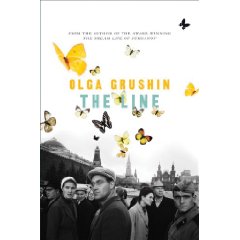 英文书名：THE LINE作    者：Olga Grushin出 版 社：Putnam代理公司：ANA/Susie Xia页    数：320页出版时间：2010年8月代理地区：中国大陆、台湾审读资料：样书 类    型：文学版权已授：荷兰，俄国，英国本书简体中文版权曾授权，目前已经到期收回。内容简介： 二十世纪的莫斯科（Moscow），那里的居民已经习惯了“排队”领购。几乎什么都短缺，除了人们的时间。面包要排队，牛奶要排队，水果更是要排队。你不能逃避排队，这已经是你日常生活中的组成部分。莫斯科骄傲的居民们就组成了一支专业排队组，他们抢购露天小亭子里售卖的一切物品。有一天，据小道消息说，鼎鼎大名、一直流放在外的作曲家已经回到莫斯科，打算举办自己生平最后一次的交响音乐会。交响乐据说将在一年后举行，如果政局允许的话。莫斯科的音乐迷们骚动了。他们掀起了一股抢购音乐会门票的热潮，这让一年后才举办的音乐会门票变得异常得走俏。于是，这个抢购团体中出现了许多为了预定自己音乐会心仪座位而第一次现身的陌生人。那些人始终不肯说出自己的姓名。随着时间的推移，那些售票亭都纷纷关门大吉，团体中的每一个人都渐渐显出了自己原来的面目。一些不可能成为朋友的人却成为了朋友，一些尘封的记忆开始复苏，一年的等待换来别人善意的帮助，减轻了这个冰凉世界里的无助感。小说着重于货物奇缺以及官员职权滥用的普遍现象。作者对人性的持久力和我们愿意为爱付出的程度进行了进一步的探索。谢谢您的阅读！请将反馈信息发至：夏蕊（Susan Xia）安德鲁·纳伯格联合国际有限公司北京代表处北京市海淀区中关村大街甲59号中国人民大学文化大厦1705室邮编：100872电话：010-82504406传真：010-82504200Email：susan@nurnberg.com.cn网址：http://www.nurnberg.com.cn
微博：http://weibo.com/nurnberg豆瓣小站：http://site.douban.com/110577/微信订阅号：ANABJ2002